Christian der 1.Jahr der Königsehre: 2005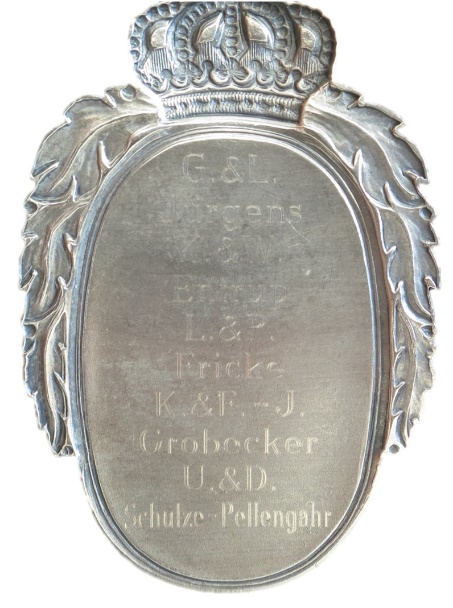 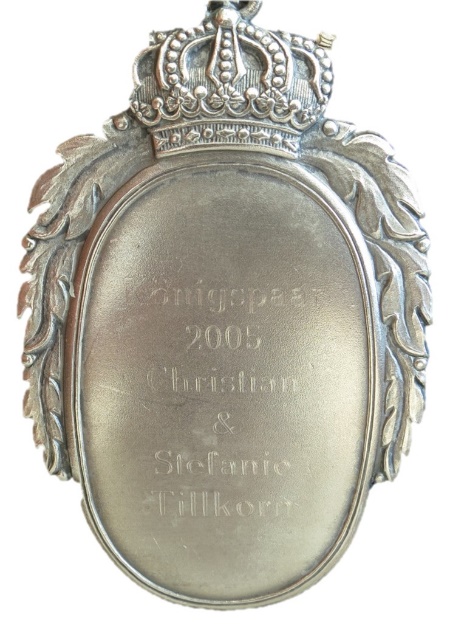 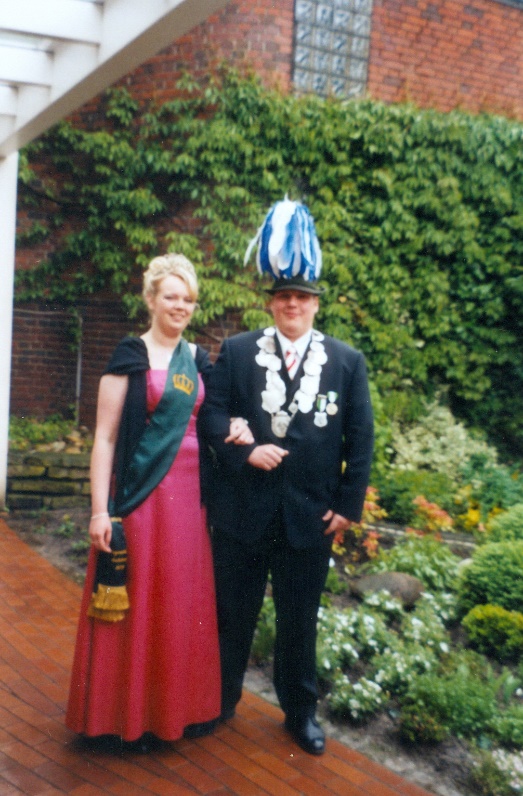 König: Christian & Stefanie Tillkorn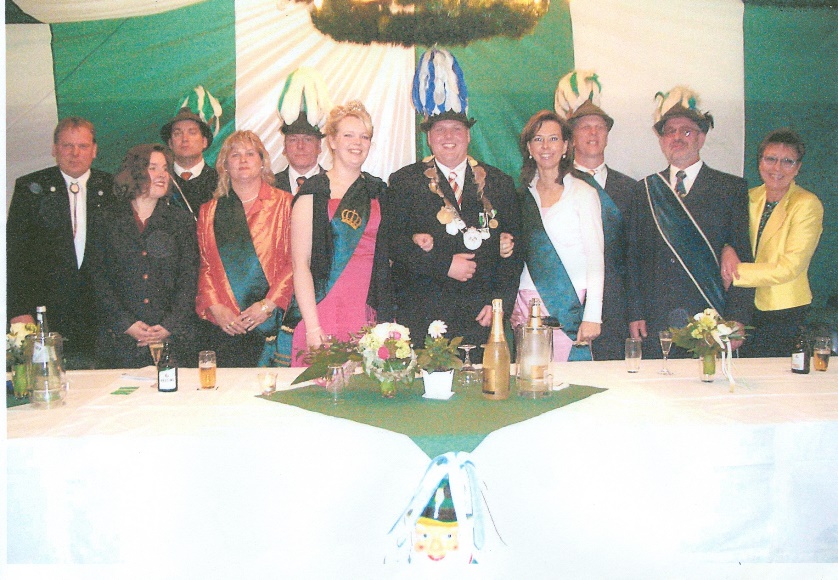 Hofstaat:Lioba & Peter Fricke, Uta & Peter Schulze Pellenger, Conny & Franz Josef Grobecker,Kirsten & Wolfgang Entrup, Gaby & Lüdwig JürgensEinladung:   Einladung 2006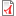 